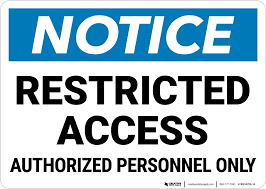 RESTRICTEDACCESSAUTHORIZED PERSONNEL ONLYHuman subjects research secured data storageAccess to this area is restricted to the PI, authorized personnel listed above, and the University of Mississippi Institutional Review Board. Please contact the PI with questions related to access to the area. Unauthorized access may consititute a privacy breach and require reporting to federal agencies.If you have any questions or concerns regarding access to secured data storage, please contact the IRB at irb@olemiss.edu.Protocol Number:  Protocol Number:  Protocol Title:  Protocol Title:  Principal Investigator:  Principal Investigator:  Work Phone:	E-Mail Address:   E-Mail Address:   Department:	 Department:	 Home or Mobile Phone (optional):  Home or Mobile Phone (optional):  Authorized Personnel: Authorized Personnel: 